Проект внесёнГлавой Тутаевского муниципального районаД.Р. Юнусовым__________________________(подпись)                                                                                                        «_______» ___________  2021 О внесении изменений в решениеМуниципального Совета Тутаевскогомуниципального района от 20.10.2016 № 156-г«О комиссии по восстановлению прав реабилитированных жертв политических репрессий при АдминистрацииТутаевского муниципального района» В соответствии с законом РФ от 18.10.1991 года № 1761-1 «О реабилитации жертв политических репрессий», Постановлением Президиума Верховного Совета РСФСР от 16.12.1991 № 2046-1 «О комиссиях по реабилитации жертв политических репрессий», Положением о комиссиях по восстановлению прав реабилитированных жертв политических репрессий, утвержденным Постановлением Президиума Верховного Совета Российской Федерации от 30.03.1992 года № 2610-1 Муниципальный Совет Тутаевского муниципального районаРЕШИЛ:1. Внести в решение Муниципального Совета Тутаевского муниципального района от 20.10.2016 № 156-г «О комиссии по восстановлению прав реабилитированных жертв политических репрессий при Администрации Тутаевского муниципального района» следующие изменения:1.1. Приложение 2 изложить в редакции Приложения к настоящему решению.1.2. Пункт 3 решения Муниципального Совета Тутаевского муниципального района от 20.10.2016 № 156-г «О комиссии по восстановлению прав реабилитированных жертв политических репрессий при Администрации Тутаевского муниципального района» изложить в следующей редакции:«3. Контроль за исполнением настоящего решения возложить на постоянную комиссию Муниципального Совета Тутаевского муниципального района по социальной политике (Крутикова И.В.).»2. Решение Муниципального Совета Тутаевского муниципального района от 20.12.2018 № 40-г «О внесении изменений в решение Муниципального Совета Тутаевского муниципального района от 20.10.2016 № 156-г «О комиссии по восстановлению прав реабилитированных жертв политических репрессий при Администрации Тутаевского муниципального района» признать утратившим силу.3. Контроль за исполнением настоящего решения возложить на постоянную комиссию Муниципального Совета Тутаевского муниципального района по социальной политике (Крутикова И.В.).4. Опубликовать настоящее решение в Тутаевской массовой муниципальной газете «Берега».5. Настоящее решение вступает в силу после его официального опубликования.Председатель Муниципального СоветаТутаевского муниципального района                                    М.А.ВанюшкинПриложение к Решению Муниципального СоветаТутаевского муниципального районаот _______________ № __________СОСТАВкомиссии по восстановлению прав реабилитированных жертв политических репрессий при Администрации Тутаевского муниципального района  Члены комиссии:ЛИСТ СОГЛАСОВАНИЯ к проекту РешенияЭлектронная копия сдана                                    ___________ «____» _________2021 годаСпециальные отметки (НПА/ПА) _______________Рассылка:Администрация - 1Департамент труда и социального развития – 2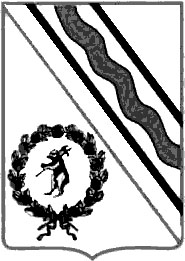 Муниципальный СоветТутаевского муниципального районаРЕШЕНИЕот___________________ № _______  г. ТутаевИванова Ольга Николаевна-заместитель Главы Администрации Тутаевского муниципального района по социальным вопросам, председатель комиссии;Щербакова Ольга Александровна -директор Департамента труда и социального развития Администрации Тутаевского муниципального района, заместитель председателя комиссии;Черноситова Наталья Сергеевна-ведущий специалист отдела по работе с ветеранами, инвалидами и охране труда Департамента труда и социального развития Администрации Тутаевского муниципального района, секретарь комиссии;Прыткова Алёна Григорьевна-ведущий специалист отдела развития общего и дополнительного образования Департамента образования Администрации Тутаевского муниципального района;Даменцев Евгений Евгеньевич  -Депутат Муниципального Совета Тутаевского муниципального района;Коннов Валерий Викторович -начальник юридического отдела административно-правового Управления Администрации Тутаевского муниципального района;Соколова Надежда Вениаминовна-заместитель директора Департамента финансов Администрации Тутаевского муниципального района;Морозова Светлана Николаевна-Фельдшер скорой медицинской помощи ГБУЗ ЯО «Тутаевской центральной районной больницы» (по согласованию);Ясашинова Людмила Николаевна-начальник отдела культуры Департамента культуры, туризма и молодежной политики Администрации Тутаевского муниципального района.Должность, Ф.И.О.,исполнителя и согласующих лицДата и время получения документаДата и время согласования (отказа в согласовании)Личная подпись, расшифровка (с пометкой «Согласовано», «Отказ в согласовании»)ЗамечанияИсполнитель:Ведущий специалист отдела по работе с ветеранами, инвалидами и охране труда Департамента труда и социального развития Администрации ТМРН.С. Черноситова (тел. 2-32-45)Согласовано:Директор департамента труда и социального развития Администрации ТМРО.А. Щербакова Директор департамента образования Администрации ТМР О.Я. Чеканова Начальник юридического отдела АПУ АТМРВ.В. КонновУправляющий делами АТМР С.В. БалясниковаЗаместитель Главы Администрации ТМРпо социальным вопросам О.Н. Иванова 